		OEA/Ser.G		CP/ACTA 2350/21		22 noviembre 2021ACTA DE LA SESIÓN ORDINARIACELEBRADA EL 22 DE NOVIEMBRE DE 2021Aprobada en la sesión del 15 de junio de 2022ÍNDICE	PáginaDOCUMENTO CONSIDERADO EN LA SESIÓN(SE PUBLICA POR SEPARADO)CP/doc. 5746/21 (add. 1) (add. 2), Borrador de proyecto de resolución “Adecuaciones de los trabajos de los organos, organismos y entidades de la Organización de los Estados Americanos (OEA)”CONSEJO PERMANENTE DE LA ORGANIZACIÓN DE LOS ESTADOS AMERICANOSACTA DE LA SESIÓN ORDINARIA CELEBRADA EL22 DE NOVIEMBRE DE 2021Nómina de los miembros que asistieron a la sesiónEn la ciudad de Washington, D. C., a las dos y treinta y tres minutos de la tarde del lunes 22 de noviembre de 2021, celebró sesión ordinaria el Consejo Permanente de la Organización de los Estados Americanos con el objeto de considerar  los puntos incluidos en el orden del día. Presidió la sesión el Embajador Josué Antinoe Fiallo, Representante Permanente de la República Dominicana y Presidente el Consejo Permanente. Asistieron los siguientes miembros:Embajador Anthony Phillips-Spencer, Representante Permanente de Trinidad y Tobago y Vicepresidente del   Consejo PermanenteEmbajador Ronald Sanders, Representante Permanente de Antigua y BarbudaEmbajador Everson Hull, Representante Permanente de Saint Kitts y NevisEmbajadora Audrey Marks, Representante Permanente de JamaicaEmbajadora Lou-Anne Gilchrist, Representante Permanente de San Vicente y las GranadinasEmbajador Anton E. Edmunds, Representante Permanente de Santa LucíaEmbajadora Rita Claverie Díaz de Sciolli, Representante Permanente de GuatemalaEmbajador Alejandro Ordóñez Maldonado, Representante Permanente de Colombia Embajador Carlos Alberto Játiva Naranjo, Representante Permanente del EcuadorEmbajador Noel Anderson Lynch, Representante Permanente de BarbadosEmbajador Gustavo Tarre, Representante Permanente de VenezuelaEmbajadora Luz Elena Baños Rivas, Representante Permanente de MéxicoEmbajador Hugh Adsett, Representante Permanente del Canadá Embajadora María del Carmen Roquebert León, Representante Permanente de Panamá Embajador Fernando Cordero Montoya, Representante Permanente de HondurasEmbajador Carlos Alberto Raimundi, Representante Permanente de la ArgentinaEmbajador Washington Abdala, Representante Permanente del UruguayEmbajadora Alejandra Solano, Representante Permanente de Costa RicaEmbajador Héctor Arce Zaconeta, Representante Permanente de BoliviaEmbajador Samuel Hinds, Representante Permanente de GuyanaEmbajador Lynn Raymond Young, Representante Permanente de BelizeEmbajador Harold Forsyth, Representante Permanente del PerúEmbajador Arturo McFields, Representante Permanente de NicaraguaEmbajador Léon Charles, Representante Permanente de HaitíSegunda Secretaria Juanita Cleopatra S. Lont, Representante Interina de SurinameSeñor Raúl Mariano Martínez, Representante Interino del ParaguaySeñor Felipe Andrés Sáez Marcuse, Representante Interino de ChileSeñora Judith-Anne Rolle, Representante Alterna de DominicaEmbajadora Wendy Acevedo, Representante Alterna de El SalvadorSegunda Secretaria Iesha E. Deveaux, Representante Alterna del Commonwealth de las BahamasMinistro Consejero José L. Domínguez, Representante Alterno de la República DominicanaPrimer Secretario Carlos Guilherme Sampaio, Representante Alterno del Brasil Señora Christina E. Bruff, Representante Alterna de los Estados UnidosEstuvieron también presentes el Secretario General, señor Luis Almagro Lemes, y el Secretario General Adjunto, Embajador Nestor Mendez, Secretario del Consejo Permanente.Aprobación del orden del díaEl PRESIDENTE: Buenas tardes, representantes permanentes y alternos, observadores permanentes, señor Secretario General, señor Secretario General Adjunto, funcionarios de la Secretaría General. Verificado el quórum por la Secretaría, tengo el honor de declarar abierta la presente sesión ordinaria del Consejo Permanente.Antes de proceder, en nombre del Consejo Permanente y de mi Delegación, deseo manifestar nuestras sentidas condolencias a la Delegación de Trinidad y Tobago y al Gobierno y pueblo de ese Estado Miembro por el sensible fallecimiento del Embajador Christopher Thomas, exsecretario General Adjunto de nuestra Organización desde el año 1990 al año 2000; reconocido político y diplomático trinitario a quien se le recuerda como un firme y decidido defensor de los derechos humanos, el multilateralismo y la democracia representativa; por su enorme compromiso como interlocutor y promotor de las buenas relaciones entre los pueblos del Hemisferio; por su fidelidad y dedicación a los propósitos y objetivos del sistema interamericano; y, por su respeto a la Carta de la Organización de los Estados Americanos.La Organización de los Estados Americanos (OEA) fue su Casa y en ella honramos su memoria sin perjuicio de que más adelante le rendiremos un merecido homenaje. Pido que observemos un momento de silencio en memoria del Embajador Christopher Thomas.[Se observa un minuto de silencio]Muchas gracias.El PRESIDENTE: Bien. Estimados colegas, de conformidad con lo dispuesto en el artículo 43 del Reglamento del Consejo Permanente, someto a consideración el proyecto de orden del día contenido en el documento CP/OD-2350/21.[El proyecto de orden del día contienen los siguientes puntos:Aprobación del orden del día (CP/OD-2350/21) Homenaje al Embajador Christopher Thomas, exsecretario General Adjunto de la Organización de los Estados Americanos (CP/INF. 9172/21)Bienvenida al Representante Permanente de Haití, Embajador Léon CharlesConsideración del proyecto de resolución “Adecuaciones de los trabajos de los Órganos, Organismos y Entidades de la Organización de los Estados Americanos” (CP/doc. 5746/21) (add. 1) (add. 2) Otros asuntos]De no haber objeciones, pues el orden del día quedaría aprobado.Queda aprobado.Homenaje al Embajador Christopher Thomas, exsecretario General Adjunto de la Organización de los Estados AmericanosEl PRESIDENTE: Como siguiente punto de orden del día, me permito ofrecer el uso de la palabra a la Delegación de Trinidad y Tobago, la cual ha solicitado la inclusión de este punto en el orden del día para rendir un merecido homenaje a la memoria del Embajador Christopher Thomas, exsecretario General Adjunto de la Organización de los Estados Americanos (OEA).Tiene la palabra el Embajador Anthony Phillips-Spencer de Trinidad y Tobago.El REPRESENTANTE PERMANENTE DE TRINIDAD Y TOBAGO: Chair, the delegation of Trinidad and Tobago places on record its deepest and sincerest appreciation for the offering of condolences expressed by fellow member states and the General Secretariat, who have extended messages of sympathy and solidarity on the passing of a most distinguished son of the Republic of Trinidad and Tobago, Ambassador Christopher Thomas, on November 11, 2021.This delegation also conveys its appreciation to you, Chair, for facilitating Trinidad and Tobago’s request to include this agenda item on today’s order of business of the regular meeting of the Permanent Council to pay tribute to Ambassador Thomas.As an Assistant Secretary General from 1990 to 2000, Ambassador Christopher Thomas laid some of the crucial groundwork for the significant achievements of the Organization of American States (OAS), leaving a legacy that has rebounded in many of our region’s achievement in the 4 pillars of sustainable integral development, multidimensional security, democracy, and human rights. It is, therefore, fitting, that we are here today to pay homage to Ambassador Thomas’ laudable career and contributions.Chair, distinguished colleagues, in homage of this well-respected diplomat that we honor today, it is therefore most appropriate that I cede the speaking time allotted to this delegation to the honorable Minister of Foreign and CARICOM Affairs of Trinidad and Tobago, Senator the Honorable Doctor Amery Browne. Mister Browne’s remarks expressed the highest esteem in which Ambassador Thomas is held by the Government and people of Trinidad and Tobago.I only ask, Chair, that this delegation be offered the opportunity to deliver brief remarks of appreciation prior to the conclusion of the consideration of this agenda item. Therefore, without further delay, I have the honor to request the courtesy of your attention to the following video remarks by Senator the Honorable Doctor Amery Browne.[Se proyecta un video]El MINISTRO DE RELACIONES EXTERIORES Y ASUNTOS DEL CARICOM DE TRINIDAD Y TOBAGO: Ladies and gentlemen, I join you today to pay solemn and respectful tribute to a distinguished son of the Republic of Trinidad and Tobago, former Ambassador Christopher Roy Thomas, who also served as the Assistant Secretary General of the Organization of American States (OAS) from 1990 to 2000.Ambassador Thomas’ accomplishments were numerous and outstanding. He was a linguist, legal expert, teacher, author, public servant, international civil servant, and an independent Senator in the Parliament of Trinidad and Tobago.He committed himself to a life of service, not only for his native country, but also for the Latin American and Caribbean region. In Trinidad and Tobago, he is fondly remembered as a superb diplomat and international relations expert, and he is described by his peers as humble, decent, kind, dignified, a gentleman, and a man of integrity.Before joining the foreign service of the Republic of Trinidad and Tobago, Ambassador Thomas was a Lecturer of Language at colleges and universities in Jamaica and in Trinidad and Tobago, having earned his first degree in French, Spanish, and Portuguese from the University of London.Being among the first cadre of diplomats for Trinidad and Tobago, he contributed to developing the very foundation of our foreign service. As a young diplomat, he served in Venezuela, Guyana, and in New York at the Permanent Mission to the United Nations (UN). In 1985, Ambassador Thomas was appointed Ambassador of Trinidad and Tobago to Venezuela, where he served until 1990, when he was elected as Assistant Secretary General of the Organization of American States. He will be particularly remembered for his work on the law of the sea, the Fifth  Committee in the United Nations, the defense of human rights, and for his advocacy for multilateralism. Following his 10 years of service at the OAS, Ambassador Thomas returned to Trinidad and Tobago and served as an independent Senator for several periods between 2001 and 2003. He made significant contributions to our domestic legislation and, thereafter, he chaired the Public and Police Service Commissions and worked with the Statutory Authority’s Commission and with the Regional, Judicia, and Regional Services Commission.As if he was not sufficiently occupied in national service during that time, Ambassador Thomas also worked with the United Nations Joint Inspection Unit (JIU) in Geneva in 2003, and he monitored the General Elections in Saint Lucia and the situation in Haiti on behalf of the OAS. He was truly committed to public service and was recognized nationally when the Trinidad and Tobago Chaconia Gold National Award was bestowed upon him in 1997.On behalf of the Government of the Republic of Trinidad and Tobago, and on my own behalf, I offer condolences to the family, friends, and colleagues of former Ambassador Christopher Roy Thomas.I also wish to acknowledge the sacrifices endured by his family throughout the Ambassador’s public life, and to extend to them my sincerest gratitude.May his soul rest in eternal peace and may his service to country and region remain an example to all.El PRESIDENTE: Muy bien. Muchas gracias a la Delegación de Trinidad y Tobago por facilitarnos el vídeo del Ministro de Relaciones Exteriores y Asuntos del CARICOM de Trinidad y Tobago.Ofrezco ahora la palabra a las delegaciones que deseen intervenir.Tiene la palabra el Embajador de Antigua y Barbuda, Ronald Sanders.El REPRESENTANTE PERMANENTE DE ANTIGUA Y BARBUDA: Thank you very much, Mr. Chairman.Mr. Chairman, the statement I am about to deliver is being delivered unanimously on behalf of the 14 member states of the Caribbean Community (CARICOM) Group.Mr. Chairman, it was with great sadness that the CARICOM Group received the news of the passing of Christopher Thomas. Colleagues will recall that, when we first received this news, we were opening the Fifty-first regular session of the General Assembly of our Organization and, as Interim Chair, I called for the Assembly to observe a moment of silent tribute to him. I remarked then that this Permanent Council would pay its own tribute to Ambassador Thomas. We do so today.Christopher Thomas, a native of Trinidad and Tobago, was the second person from the CARICOM Group to serve as Assistant Secretary General of the OAS—before him, it had been Val T. McComie of Barbados.Ambassador Thomas was a passionate believer in multilateralism and, particularly, of beneficial cooperation and collaboration of the nations in our Hemisphere. He worked assiduously to help position the OAS as a key multilateral institution to manage the crises that confronted the global community in the crucial tenure period between 1990 and 2000, when he served as Assistant Secretary General.He felt fervently that a strong and unified OAS in world affairs would benefit all its member states, especially its smaller and weaker members, help them to negotiate a better slice of the global economic cake than they were being allowed. Correctly, Christopher Thomas felt that, for the OAS to be relevant and meaningful to its smaller member states, it had to engage in programs and to pursue policies that could deliver tangible benefits to all of them.He worked with two Secretaries General in its efforts to achieve those objectives. Those Secretaries General were Baena Soares, of Brazil, and César Gaviria, of Colombia. To both of them he was an important source of knowledge and an experienced counselor.As Assistant Secretary General, Christopher Thomas was instrumental in several initiatives to reform and strengthen this Organization, playing a leadership role in the modernization and streamlining of the operations of the General Assembly and the Permanent Council. He was also a man who believed in a hands-on approach. Therefore, during the second session of Electoral Observation Missions (EOMs) by the OAS in the early 1990s, Ambassador Thomas accompanied those missions in Haiti, the Dominican Republic, Guyana, and Peru, demonstrating the commitment of the OAS to representative democracy and to free and fair elections as an expression of the will of the people.He was also an academic. In the latter period of his tenure as Assistant Secretary General, he worked overtime to write 2 books: “The Organization of American States in its 50th Year,” published in 1998, and “Regionalism Versus Multilateralism: the Organization of American States in a Global Changing Environment,” which was published in 2000. In these 2 books, he not only traced the important work of the OAS since its inception, but he also highlighted the added value that membership of the OAS provides to CARICOM countries. Those publications remain essential reading to anyone who wishes to understand the fundamental worth of this Organization beyond the political headlights.We, the delegations representing CARICOM countries, are very proud of the decade of devoted and outstanding service that Christopher Thomas gave to the OAS as Assistant Secretary General. We remember him today in in sorrow at his passing but inspired and delighted by the substantial contribution that he made to enriching this Organization. Long may his legacy live.Thank you very much, Mr. Chairman.El PRESIDENTE: Muchas gracias, Embajador Ronald Sanders.Tiene ahora la palabra el Embajador del Canadá, Hugh Adsett.El REPRESENTANTE PERMANENTE DEL CANADÁ: Thank you very much, Chair.It was with sadness that my delegation learned of the passing of Ambassador Christopher Thomas. Ambassador Thomas will be remembered not only for his dedication and devotion to the service of his native Trinidad and Tobago and to the broader Caribbean Community (CARICOM), but also for the many firsts during his illustrious career. He was the first official from the Caribbean elected to the United Nations (UN) Administrative and Budgetary Committee and served as its Chair from 1975 to 1976. He was the first from his country elected to the UN Joint Inspection Unit. And perhaps most importantly to those of us gathered here today, he was the first Trinidad and Tobago citizen elected to the second highest office in our Organization—that of the Assistant Secretary General.Indeed, Ambassador Thomas served in this role—as Assistant Secretary General—during the first years of Canada’s becoming a full member of the OAS, and we are grateful for his guidance and his support.On behalf of Canada, I extend my sympathies to his family and to his delegation and people of Trinidad and Tobago on the loss of this illustrious statesman.El PRESIDENTE: Muchas gracias, Embajador.Tiene ahora la palabra la Embajadora de Guatemala, Rita Claverie Díaz de Sciolli.La REPRESENTANTE PERMANENTE DE GUATEMALA: Muchas gracias, señor Presidente.Realizo mi intervención en nombre de los países miembros del Sistema de la Integración Centroamericana (SICA): Belize, Costa Rica, El Salvador, Guatemala, Honduras, Nicaragua, Panamá y República Dominicana, en ocasión de unirnos fraternalmente para honrar la memoria del Embajador Christopher Thomas, exsecretario General Adjunto de la Organización de los Estados Americanos (OEA), quien falleció y nos enteramos de su fallecimiento precisamente al inicio del recién pasado período ordinario de sesiones de la Asamblea General y, que siendo originario de Trinidad y Tobago, hoy recordamos como un ciudadano hijo de las Américas por sus notables contribuciones sustanciales a esta Organización y al Hemisferio.El Embajador Christopher Thomas fue un ciudadano ejemplar, comprometido con su país, así como con la identidad y la cultura del Caribe y con la diversidad de nuestro Hemisferio. Gozó de una amplia y vasta carrera como servidor público que inició desde muy joven; se destacó como diplomático ejemplar tanto en esta Organización como en la Organización de las Naciones Unidas (ONU) en Nueva York y tuvo la honrosa oportunidad de servir a su país como Senador.Embajador Phillips-Spencer, permítame recordar que en el momento en que el Embajador Christopher Thomas asumió funciones como Secretario General Adjunto lo hizo con el respaldo y la confianza de la membresía de esta Organización, en una etapa especial en la vida democrática de nuestros estados, así como para la evolución y fortalecimiento del sistema interamericano. Jugó un rol importante en el fortalecimiento de la participación de los estados del Caribe en esta Organización, como el principal y más antiguo foro que reúne a los pueblos de las Américas bajo el espíritu de la solidaridad y la unión; y fue un gran creyente de la integración entre nuestras naciones para la construcción de un futuro de paz, seguridad, desarrollo, democracia y de respeto a los derechos humanos en las Américas.Señor Presidente, hoy reconocemos la vocación y la visión del Embajador Christopher Thomas para inspirar a los jóvenes de su país y de la comunidad del Caribe y del Hemisferio y para promover la educación y el crecimiento cívico e intelectual de las nuevas generaciones.Con ese espíritu de solidaridad, el grupo regional SICA se une para honrar la memoria de Su Excelencia el Embajador Christopher Thomas y presentar sus sentidas condolencias por su irreparable pérdida al pueblo y Gobierno de Trinidad y Tobago, a Su Excelencia el Embajador Anthony Phillips-Spencer ,y a la Misión Permanente de ese país.Muchas gracias, Presidente.El PRESIDENTE: Muchas gracias a usted, Embajadora Rita Claverie Díaz de Sciolli.Tiene la palabra ahora la Embajadora de México, Luz Elena Baños.La REPRESENTANTE PERMANENTE DE MÉXICO: Muchas gracias, señor Presidente.Mi Delegación se une al homenaje en memoria del Embajador Christopher Thomas, destacado diplomático y político trinitario.El Embajador Christopher Thomas será recordado por su trabajo al frente de la Secretaría General Adjunta de la Organización de los Estados Americanos (OEA) durante una década poniendo en alto el nombre de Trinidad y Tobago, de la Comunidad del Caribe (CARICOM) y de los valores del multilateralismo fortaleciendo el diálogo y la búsqueda de soluciones a los desafíos comunes y buscando la integración caribeña al sistema interamericano.Señor Embajador Phillips-Spencer, transmita a su Gobierno, al pueblo de Trinidad y Tobago y a la familia Thomas las condolencias de México por el sensible fallecimiento de este ilustre trinitario.Gracias, señor Presidente.El PRESIDENTE: Muchas gracias, Embajadora Luz Elena Baños Rivas.Tiene ahora la palabra el Secretario General, Luis Almagro.El SECRETARIO GENERAL: Gracias, señor Presidente. Today, we are here to pay homage to a servant of the Organization of American States (OAS) and the inter-American system, former Assistant Secretary General, Ambassador Christopher Thomas, a national of the Republic of Trinidad and Tobago.Ambassador Christopher Thomas was a true trailblazer before being elected and assuming office as OAS Assistant Secretary General in July 1990. Joining his country nascent foreign service in 1967, Ambassador Thomas went on to become Ambassador to Venezuela, with concurrent representation to other countries in South America. He was also High Commissioner to the sister state of Guyana and served subsequently as Permanent Representative to the United Nations (UN), where, I understand, he made a name on the critical important budget of the Fifth Committee of the United Nations. Additionally, he was Permanent Secretary in the Ministry of Foreign Affairs.Sir Thomas arrived at the OAS in 1990, as a period of democratic transformation in several Member States was at its heights, with a transition from authoritarian governments to democratically elected ones. He, as part of the OAS leadership of the time, was instrumental in helping to manage this process within the OAS.This was most evidenced in various cases where the OAS joined efforts with United Nations establishing one of the first joint missions in Haiti, in a member state, to assist with the restauration of democratic governance.In the early days of the second wave of the OAS Electoral Observation Missions (EOMs) in the early 1990s, Ambassador Thomas would often accompany these missions, signaling the importance attached to these processes by the Organization’s leadership.He was privileged to serve as Acting Secretary General in 1994, during a period of transition within the OAS, too.It was under Ambassador Thomas’ leadership as Assistant Secretary General and Secretary to the General Assembly and Permanent Council that there was a major renovation and modernization of the processes of the General Assembly and the Permanent Council. When Christopher assumed office as Assistant Secretary General in 1990, the regular sessions of the General Assembly lased five to six days; when he demitted 2000, they had been streamlined to three. Under his leadership, and with support of member states, he was able to modernize the processes, documentation, and other operations from meetings of the political bodies. This included the reduction in the number of Committees and Working Groups of the Permanent Council, and insistence on the straining of efforts to conclude and agree on resolutions as a block, as a mission, to the General Assembly. To this day, this has benefitted all of us and allowed for savings in time and resources.Ambassador Thomas was a committed regionalist and a firm believer in multilateralism. He initiated general meetings between the OAS and the United Nations, as well as between the OAS and Caribbean Community (CARICOM) and the OAS and the Central American Integration System (SICA). These general meetings would bring together senior officials of the OAS and the Secretariat of these organizations to discuss regional issues and programs and consider the implementation of joint programs or activities.Moreover, Assistant Secretary General Thomas felt that the face of the OAS needed to reflect the breadth of its membership. He worked assiduously to strengthen the interaction between the OAS and CARICOM, and this included increasing the number of nationals from the Caribbean region within the OAS General Secretariat.Ambassador Thomas was also an academic and contributed to historical records of the OAS with his publication of 2 seminal books: The first, in 1998, titled “The Organization of American States in its 50th Year: Overview of a Regional Commitment;” and the second, “Regionalism vs Multilateralism: The Organization of American States  in a Global Changing Environments.” In these 2 books, he not only emphasized the important work of the OAS since its inception but highlighted the added value to the OAS of the membership of CARICOM countries, as well as changes in the new global environment.Ambassador Thomas was a force for change at a time of great uncertainty and change in the Americas. We welcomed and valued his contribution and wish to record our deep appreciation for his service to the institution.On behalf of the General Secretariat, I therefore extend to Ambassador Thomas’ family and to the Government and people of Trinidad and Tobago our sincere condolences. May he rest in peace.Thank you. Gracias, señor Presidente.El PRESIDENTE: Muchas gracias, señor Secretario General.Tiene ahora la palabra el Embajador de Trinidad y Tobago, Anthony Phillips-Spencer.El REPRESENTANTE PERMANENTE DE TRINIDAD Y TOBAGO: Chair, I wish to thank you for permitting this delegation the opportunity to speak again as we conclude this time of memorializing the legacy of Ambassador Christopher Thomas.As this delegation listened to the interventions in tribute to Ambassador Thomas, it became clear to us that his outstanding contribution was a source of pride not only to nationals of Trinidad and Tobago, and that he was highly regarded as a proud regionalist whose long-standing commitment to this Hemisphere saw him serve far beyond his place of birth in his wider home of the Americas.Clearly, Ambassador Thomas spent his life serving the people, an aspiration that we all share and one that has bound us all here together at this Organization, home to the principles that he held dear, and which undoubtedly guided his hands through decades of service.We must now continue what Ambassador Thomas started.This delegation reiterates its commitment to that goal and to work alongside fellow member states, permanent observers, and the General Secretariat as we build on that legacy. It is in this regard, Chair, that I wish to express the sincerest appreciation on behalf of the Government and people of the Republic of Trinidad and Tobago for the kind words of solidarity shared by fellow member states and the Secretary General of the Organization of American States (OAS).Let us all be reminded of our common goals and be guided by the example of selfless service embodied by Ambassador Christopher Thomas.I thank you, Chair, excellencies, and distinguished colleagues.Thank you.El PRESIDENTE: Muchas gracias, Embajador Anthony Phillips-Spencer.No habiendo más solicitudes para el uso de la palabra, pasaríamos al siguiente punto de orden del día.Bienvenida al Representante Permanente de Haití, Embajador Léon CharlesEl PRESIDENTE: Me refiero a la bienvenida al Consejo Permanente del Representante Permanente de Haití ante la Organización de los Estados Americanos (OEA), Embajador Léon Charles, quien presentó sus cartas credenciales ante el Secretario General el pasado 3 de noviembre.El Embajador Léon Charles es Militar y Policía de formación y Diplomático de profesión; cuenta con estudios en Ingeniería Electrónica por el Instituto de Tecnología Electrónica de Haití y con diplomados en Administración de Empresas por la Universidad Quisqueya de Puerto Príncipe y en Lengua Española por la Universidad de Salamanca.Es graduado como Oficial Naval por la Escuela Naval de Cadetes “Almirante Padilla” de Cartagena, Colombia, y por la Escuela de Guerra Naval en Newport, Rhode Island, Estados Unidos. Posee, además, estudios de Defensa y Seguridad Hemisférica por el Colegio Interamericano de Defensa y la Universidad de El Salvador en Argentina.Al Embajador Léon Charles le precede una larga carrera profesional al servicio de su país tanto en el territorio nacional como en el regional. Ha estado al frente de la Policía Nacional haitiana; ha sido Encargado de Negocios y de Cuestiones de Seguridad en la Embajada de Haití en Washington; ha sido Secretario Técnico de la Comisión Mixta Bilateral y ha sido Comisario a cargo de la Guardia Costera haitiana, entre otras responsabilidades.El Embajador Léon Charles conoce muy bien la Organización pues, previo a este nombramiento, de julio del año 2017 a noviembre del año 2020 fue Representante Permanente de su país ante la OEA.Embajador Léon Charles, bienvenido nuevamente a la Organización de los Estados Americanos. Tiene usted la palabra.[Problema de conexión]El REPRESENTANTE PERMANENTE DE HAITÍ: Muchas gracias, señor Presidente.Mis disculpas por este problema técnico, pero ya estoy aquí.Muchas gracias, señor Presidente. Mis disculpas por este problema, este detalle técnico, pero estoy aquí.Señor Presidente, Monsieur le Président, je vous remercie pour vos propos de bienvenue et pour votre leadership. Je vous présente mes félicitations tout en vous réitérant le soutien indéfectible de ma délégation pour le succès continu de votre présidence.Je profite de l’occasion pour présenter mes félicitations au Secrétaire général de notre Organisation, Monsieur Luis Almagro Lemes, pour le travail qu’il accomplit au profit de la démocratie dans notre région. Je salue également le Secrétaire général adjoint, Monsieur Nestor Mendez, ainsi que les membres de son bureau, qui ont contribué au succès de la récente séance ordinaire de l’Assemblée générale de notre Organisation.Je remercie dans les circonstances tous mes collègues ambassadeurs. Je suis heureux de les rejoindre au sein de cette illustre assemblée, alors que je revêts à nouveau mon chapeau d’ambassadeur après onze mois d’absence. Un remerciement spécial à tous ceux qui ont pris le temps de m’adresser des propos bienveillants.Monsieur le Président, permettez-moi au prime abord de présenter mes vifs remerciements au Premier Ministre de la République d’Haïti, Son Excellence Ariel Henry, pour l’opportunité qu’il m’a donnée de servir à nouveau mon pays comme représentant permanent auprès de cette prestigieuse organisation hémisphérique. L’OEA est l’une des organisations régionales les plus anciennes du monde qui, à travers sa Charte démocratique, a pris l’engagement de préserver la démocratie, une forme de gouvernement commune à tous les États membres et prônant le respect des droits de l’homme, l’égalisation de toutes les races et la liberté pour tous.La première république noire du monde a toujours apporté sa contribution à cette lutte pour la liberté et les droits de l’homme. C’est ce qui a expliqué son appui à Miranda et à Simon Bolivar, sa présence à Savannah (Georgia) et dans bien d’autres endroits du monde. Malgré son passé glorieux, la République d’Haïti a surtout fait face à des malheurs venant d’une part de sa position géographique, qui la place sur la route des catastrophes naturelles, des cyclones et des tremblements de terre dévastateurs, et d’autre part de l’instabilité politique chronique, née principalement des querelles intestines ayant à leur base les divergences d’intérêt des différents acteurs au cours de ses deux siècles d’existence.Monsieur le Président, la situation d’Haïti n’a jamais laissé indifférente notre Organisation. En effet, depuis plusieurs décennies, elle a accompagné mon pays en diverses circonstances, par des missions d’observations électorales, des déclarations et résolutions, et d’autres missions spécifiques. En témoigne l’accord du 1er mars 2002, signé entre le gouvernement de la République d’Haïti et le Secrétariat général de l’Organisation des États Américains (OEA), pour le renforcement de la démocratie en Haïti et le mémorandum d’accord du 18 mars 2008 entre le Secrétariat général de l’Organisation et le Ministère de la justice d’Haïti aux fins de participation au réseau continental d’échange d’information en vue d’alerte juridique en matière pénale.Plus récemment, le Conseil permanent a mandaté en Haïti une mission de bons offices du 8 au 10 juin de cette année en soutien au dialogue inter-haïtien. La Cinquante-et-unième séance ordinaire de l’Assemblée générale, à travers une déclaration des États membres, a exprimé son soutien indéfectible au rétablissement de façon urgente de la sécurité en Haïti. Dans l’enquête judiciaire dans le cadre de l’assassinat du Président Jovenel Moïse, et dans la tenue des élections générales dans les meilleurs délais.Comme l’a fait la dernière assemblée générale, je réitère à l’attention du Conseil la nécessité pour les États membres de l’Organisation de se pencher de manière urgente sur la situation actuelle en Haïti. En Haïti aujourd’hui, la situation sécuritaire est complexe. Malgré les efforts du gouvernement pour accompagner la Police Nationale, les bandes armées continuent de troubler la paix publique et ont gagné de plus en plus de territoire. La Police Nationale d’Haïti ne dispose pas, malheureusement, de ressources appropriées pour résoudre la situation.Monsieur le Président, Haïti a besoin de l’aide de l’Organisation et de ses États membres. Il ne s’agit nullement d’intervenir militairement, mais il lui faut une assistance multilatérale ou bilatérale directe pour l’aider à stopper la progression des bandes armées. Cette assistance pourrait se concrétiser par la présence de consultants pour accompagner les unités spécialisées de la Police Nationale. L’enquête sur l’assassinat du Président Jovenel Moïse progresse.Le Gouvernement de la République met tout en œuvre pour que tous ceux qui sont impliqués dans ce crime crapuleux soient traduits devant la justice. Les récentes arrestations de deux suspects importants par les États amis d’Haïti est une preuve de la fraîche collaboration internationale dont bénéficie mon pays dans le cadre de ce dossier. Je réitère l’appel lancé par le Gouvernement et repris par la déclaration de l’Assemblée générale concernant la nécessité de renforcer l’enquête judiciaire pour que l’enquête sur l’assassinat du Président Moïse aboutisse et que tous les coupables soient punis. L’avenir de la démocratie en Haïti en dépend. C’est pourquoi le Gouvernement de la République, sous l’égide du Premier Ministre, le docteur Ariel Henry, est déterminé à tout mettre en œuvre pour que justice soit rendue dans le cadre de ce dossier.Monsieur le Président, permettez-moi de souligner l’importance de l’Organisation des États Américains comme principal forum politique régional pour le multilatéralisme se concrétise au plus haut point. Elle a donc un rôle fondamental à jouer dans la construction et le devenir de notre hémisphère. J’ose croire que nous pouvons y parvenir si nous nous mettons à l’œuvre de bonne foi dans le cadre de multilatéralisme progressiste.Les défis posés par la pandémie du COVID-19, les dégâts provoqués par les catastrophes naturelles, devenues de plus en plus récurrentes et meurtrières en raison du réchauffement climatique entre autres, nous obligent tous à adopter de nouvelles approches de coopération pour assurer le bien-être de nos populations. Le maintien de la sécurité et de la paix à l’échelle régionale pour permettre aux populations de vivre des effets de la démocratie est l’un des objectifs prioritaires de notre Organisation.Monsieur le Président, au niveau régional nous avons constaté que le problème migratoire s’est accentué ces dernières années en raison de divers éléments, des crises de toute sorte ayant entraîné le déplacement forcé de nombreuses personnes en quête de mieux-être, de protection pour fuir les conditions sécuritaires précaires dans leur pays d’origine. Il nous faut trouver des solutions durables au problème migratoire. Ma délégation lance un appel aux États membres pour le renforcement de la coopération en vue de s’attaquer aux causes profondes de la migration dans les pays pourvoyeurs de réfugiés économiques ou sécuritaires. En ce sens, nous saluons les initiatives aux niveaux régional et sous-régional, pourvu qu’elles soient inclusives et ouvertes à tous les pays, car la question migratoire concerne tous les États.Monsieur le Président. En conclusion, ma délégation renouvelle son soutien à l’Organisation hémisphérique et son attachement au multilatéralisme. Ensemble, nous pouvons affronter les grands défis et préoccupations à l’échelle régionale. Ma délégation réaffirme l’engagement de la République d’Haïti envers la démocratie et la construction d’institutions démocratiques pérennes. Malgré la situation sociopolitique difficile que je viens de dépeindre, mon pays garde espoir.Le Gouvernement de la République travaille sans relâche pour que les institutions démocratiques soient pleinement fonctionnelles et que la nation puisse bénéficier à leur juste valeur des acquis de la démocratie. Nous sommes un peuple résilient qui a toujours affronté ces difficultés avec de grandes espérances et nous sommes confiants que les acteurs haïtiens, avec l’appui de la coopération agissante de la communauté internationale, parviendront à trouver les voies et moyens pour faire revivre l’espoir d’un avenir meilleur en Haïti. Je vous remercie de votre attention.El PRESIDENTE: Muchas gracias, Embajador.Ofrezco ahora la palabra a los coordinadores de los grupos regionales y a otras delegaciones que deseen dar la bienvenida al Representante Permanente de Haití.Tiene la palabra el Embajador del Canadá, Hugh Adsett.El REPRESENTANTE PERMANENTE DEL CANADÁ: Merci beaucoup, Monsieur le Président.Au nom du Canada, je souhaite à l’Ambassadeur Léon Charles un chaleureux retour au sein de l’Organisation des États Américains (OEA). Partageant une relation forte et de longue date avec Haïti, le Canada est de plus en plus préoccupé par l’aggravation des crises politiques, sécuritaires, humanitaires, économiques et sociales en Haïti ainsi que par leurs répercussions sur la population et la stabilité de la région. C’est pourquoi nous avons coparrainé la déclaration de l’OEA sur la situation en Haïti adoptée par les États membres lors de séance ordinaire de l’Assemblée générale du 12 novembre dernier les appelant à s’attaquer d’urgence à la crise multiforme qui prévaut dans le pays.Aux côtés d’Haïti, le Canada demeure déterminé à continuer de travailler pour soutenir les aspirations du peuple haïtien à un avenir plus stable, prospère et sûr. Résolument, je veux travailler avec vous encore une fois, Monsieur l’Ambassadeur, sur ces enjeux et sur le travail plus large de l’OEA.Merci, Monsieur le Président.El PRESIDENTE: Muchas gracias, Embajador Hugh Adsset.Tiene ahora la palabra el Embajador Ronald Sanders de Antigua y Barbuda.El REPRESENTANTE PERMANENTE DE ANTIGUA Y BARBUDA: Thank you, Mr. Chairman.Mr. Chairman, I take the floor as the Regional Coordinator for the Caribbean Community (CARICOM) Group of which, as you know, Haiti is also a member state.Now, in welcoming Ambassador Léon Charles into our Permanent Council, I remark, as others have done, that this is not the first time that we have done so. Ambassador Charles is no stranger to the Organization of American States (OAS) or to the Permanent Council. He served as Interim Representative before and he is now returned to the OAS at a time of great trial in his country, Haiti.It is a time when OAS member states will be required to pay very close attention to events in Haiti, especially at a time when violent gangs have become prevalent in the society, threatening the wellbeing not only of its indigenous population but also, as we have seen, threatening the wellbeing of nationals of other countries. We, in the OAS, will need to follow events in Haiti more closely and to understand what help the authorities in Haiti need to maintain democracy and the rule of law. Ambassador Léon Charles will have a key role in communicating events in Haiti to us in the OAS. He is well placed to do so, not only because of his past experience, but also because of his most recent post in Haiti as Commissioner of Police; he’s had a first-hand opportunity to understand and appreciate the security concerns that now prevail in that country.We are also concerned, Mr. Chairman, about migration from Haiti, migration that has an effect upon many of the member states of our countries in a deleterious way. We would like to see that migration come to an end, but we know that there are two conditions prevalent, there are two conditions precedent to the end of such migration. One of them is security; the other is economic development. And if the OAS wishes to be helpful to Haiti, we will have to bear these two considerations in mind.Mr. Chairman, we also want to see elections in Haiti, elections that have been postponed as a consequence of many troubling events, including the assassination of the late President Jovenel Moïse. Nonetheless, we want to see those elections held in Haiti, but we appreciate that the security conditions there have first to be addressed effectively. We welcome Ambassador Charles and the vast experience he has of Haiti and his experience of this Organization, which will help to bridge the level of understanding between us. He said that the Haitian people are resilient; he is right. Those of us who know Haiti and know the Haitian people admire them every day for all the struggles that they have endured for centuries and their capacity yet to stand up. We must help Haiti to be more resilient and to be more democratic and to reestablish the rule of law not only in Haiti’s interest, but in the interest of all our member states.We welcome Ambassador Léon Charles in relation to those matters, and we look forward to working with him.Thank you very much.El PRESIDENTE: Muchas gracias, Embajador Ronald Sanders.Tiene ahora la palabra la Embajadora de Guatemala, Rita Claverie Díaz de Sciolli.La REPRESENTANTE PERMANENTE DE GUATEMALA: Muchas gracias, señor Presidente.Tengo el honor de tomar la palabra en nombre de los países miembros del Sistema de la Integración Centroamericana (SICA): Belize, Costa Rica, El Salvador, Guatemala, Honduras, Nicaragua, Panamá y República Dominicana, en ocasión de extender la más cordial y cariñosa bienvenida a este Consejo Permanente al querido amigo y colega Embajador Léon Charles, Representante Permanente de Haití ante la Organización de los Estados Americanos (OEA).Embajador Léon Charles, es un gusto recibirlo nuevamente en este Consejo Permanente y darle la bienvenida a esta Organización. Su activa participación en los trabajos de la OEA lo precede, tras su dedicado desempeño en distintas capacidades como representante de su país, así como por su labor promoviendo los temas de mayor interés tanto para su país como para nuestra región; entre ellos, el fortalecimiento de las instituciones del sistema interamericano, así como el compromiso por colocar la seguridad alimentaria y nutricional al centro de las discusiones de la OEA tanto en el marco del Consejo Interamericano para el Desarrollo Integral (CIDI) como en este Consejo Permanente.El Embajador Léon Charles fue Representante Interino y Representante Permanente de Haití ante la OEA de julio del año 2017 a noviembre del año 2020; fue Presidente del Consejo Permanente de abril a junio del año 2020; fue Presidente del Consejo Interamericano para el Desarrollo Integral (CIDI) de julio a diciembre del año 2020, y también fue Presidente de la Comisión de Seguridad Hemisférica (CSH).A parte de contar con una larga carrera diplomática, el Embajador Léon Charles se ha desempeñado en cargos de gran responsabilidad e importancia como ser Director General de la Policía Nacional de Haití; ayudante del Departamento de Oficiales de la Armada de Haití; Comisionado Responsable de la Guardia Costera; y, miembro de la Comisión Presidencial para la elaboración del Libro Blanco sobre la Seguridad y la Defensa Nacional para el Desarrollo Económico y Social Sostenible de Haití.Señor Embajador Léon Charles, su larga trayectoria profesional como militar, funcionario público y diplomático conocedor de la OEA son cualidades que estamos seguros serán clave para el cumplimiento de las altas responsabilidades que le han sido encomendadas por su honorable país. Cuenta usted, señor Embajador, con el apoyo del grupo regional SICA en el desarrollo de sus funciones como Embajador y Representante Permanente de Haití ante la OEA y le auguramos el mayor de los éxitos.Muchas gracias, Presidente.El PRESIDENTE: Muchas gracias, Embajadora Rita Claverie Díaz de Sciolli.Tiene ahora la palabra la Delegación de Chile.El REPRESENTANTE PERMANENTE DE CHILE: Gracias, Presidente.Embajador Léon Charles, muy brevemente, queríamos darle la bienvenida a su nuevamente puesto de Embajador ante la Organización de los Estados Americanos (OEA) y manifestarle nuestro más sentido interés de trabajar y colaborar en todos aquellos temas de interés común y regional.Muchas gracias, Presidente.El PRESIDENTE: Muchas gracias.Tiene ahora la palabra la Embajadora de México, Luz Elena Baños Rivas.La REPRESENTANTE PERMANENTE DE MÉXICO: Muchas gracias, señor Presidente.Mi Delegación da la bienvenida al Embajador Léon Charles, Representante Permanente de Haití, a quien deseamos éxito en esta nueva gestión.México desea aprovechar esta oportunidad para ratificar su amistad, solidaridad y compromiso con el pueblo y el Gobierno de Haití que se manifiesta, entre otras expresiones, por medio de la cooperación y el diálogo político bilateral.Embajador Léon Charles, deseo que los trabajos que enfrenta fortalezcan la búsqueda de una solución duradera y sostenible a la situación que enfrenta su país. Cuente con mi Delegación para trabajar en este sentido atendiendo siempre los principios establecidos en la Carta de la Organización de los Estados Americanos.Gracias, señor Presidente.El PRESIDENTE: Muchas gracias, Embajadora Luz Elena Baños Rivas.Tiene la palabra el señor Gustavo Tarre de Venezuela.El REPRESENTANTE PERMANENTE DE VENEZUELA: Muchas gracias, señor Presidente.Dar la bienvenida a un Embajador de Haití es para la Misión Permanente de Venezuela un honor, un deber y un gusto, y ello se debe a los vínculos que existen entre nuestros dos pueblos desde hace más de dos siglos. La amistad, la solidaridad y el apoyo que Alexandre Pétion brindó al Libertador Simón Bolívar fueron un factor decisivo en el triunfo de la causa de la independencia en Venezuela y, desde entonces, a través de dos centurias, la relación entre los dos países ha sido estrecha, ha sido de amistad, ha sido calurosa y ha sido de apoyo mutuo. En estos momentos en que nuestros dos países viven situaciones muy precarias en las cuales algunos problemas comunes nos unen aún más como lo son la presencia de bandas irregulares armadas que controlan parte del territorio y la situación de pobreza en que viven nuestros dos pueblos, pues es una razón adicional para reforzar los lazos y vínculos que nos unen a la nación haitiana. Ahora, en este caso particular, recibir al Embajador de Haití tiene una característica adicional y es que se trata de volver a recibir a un amigo, a una persona que en el tiempo en que estuvo desempeñando la representación permanente de Haití fue extremadamente solidaria con la causa democrática venezolana y nos hizo el honor de brindarnos su apoyo y su amistad.Recevez, Monsieur l’Ambassadeur, une chaleureuse bienvenue de la part de la Mission permanent vénézuélienne, et nous souhaitons, face à ce nouveau défi, pour le succès que nous sommes sûrs que vous pourrez mettre en jeu pour le bien de la République d’Haïti.Bienvenue, Léon.El PRESIDENTE: Muchas gracias, señor Gustavo Tarre.Tiene la palabra el Embajador de Bolivia, Héctor Arce.El REPRESENTANTE PERMANENTE DE BOLIVIA: Muchísimas gracias, Presidente.Un saludo para usted, un saludo para todas las representaciones y, muy brevemente, nuestra bienvenida; nuestro saludo al Embajador Léon Charles, una persona que ya conoce la Organización. Y, bueno, siempre es bueno dar la bienvenida a países que, al igual que Bolivia y al igual que otros países de Latinoamérica, siempre esperan de la comunidad internacional respuestas objetivas a los múltiples problemas que nuestra región tiene. Nuestra mayor predisposición, ponernos a las órdenes y muy bienvenido señor Embajador.Un saludo para usted Presidente, para el Secretario General y para el Secretario General Adjunto.Muchísimas gracias.El PRESIDENTE: Muchas gracias, señor Héctor Arce.Tiene la palabra el Secretario General, Luis Almagro.El SECRETARIO GENERAL: Gracias, señor Presidente.Embajador Léon Charles, es muy grato tenerlo de vuelta en esta Casa de las Américas que usted conoce muy bien.Con anterioridad, ha ocupado destacadas posiciones dentro de los consejos y comisiones en nuestra Organización; ha sido Presidente de este Consejo Permanente y Presidente del Consejo Interamericano para el Desarrollo Integral (CIDI), entre otras actividades. Su conocimiento y experiencia previos auguran nuevos aportes de su parte para el futuro del trabajo y para nuestras actividades.Haití es un país muy cercano al interés de los Estados Miembros de la Organización de los Estados Americanos (OEA), así como a la Secretaría General. Como lo hemos expresado antes, estamos convencidos de que los haitianos merecen el mejor destino y, definitivamente, esperamos que el trabajo de Haití logre los mejores resultados. Haití ha sido muy bravo, muy valiente; ha hecho frente a desastres naturales que han golpeado a su país de manera inclemente y acontecimientos políticos como el reciente magnicidio del Presidente Jovenel Moïse que han generado normal preocupación y acción inmediata de nuestra parte.Haití necesita mayor bienestar, la consolidación de sus instituciones democráticas, afianzar la lucha contra la corrupción. En este sentido, estamos trabajando en todo aquello que su país necesite para lograr la estabilidad institucional. Nos corresponde trabajar conjuntamente para que se logre el respeto por las normas constitucionales y debemos abogar por el cumplimiento del Estado de derecho. También, estamos colaborando con las autoridades de su país en la puesta en práctica del calendario institucional y electoral que han definido en este período de transición.Cuenta usted, Embajador Léon Charles, con una sólida formación, experiencia profesional, la cual combina su servicio al país de las Fuerzas Armadas y la Policía junto a una destaca actividad diplomática.Reitero, una vez más, la bienvenida a nuestra Organización y nuestro compromiso para apoyar a Haití en su deseo de lograr el fortalecimiento institucional.Gracias, señor Presidente.El PRESIDENTE: Muchas gracias, señor Secretario General.Muy bien, gracias también a los coordinadores de los grupos regionales y a las delegaciones por sus intervenciones.Reiteramos nuestro deseo de éxito al nuevo Representante Permanente de Haití.Antes de pasar al siguiente punto de orden del día, y atendiendo al interés de algunas delegaciones, y para preservar la integridad de la conversación que tendremos a continuación en virtud de lo dispuesto por el artículo 39 del Reglamento del Consejo Permanente, dispongo, salvo decisión contraria de este Consejo Permanente, en que, en adelante, la presente sesión ordinaria continúe con carácter privado. Debo instruir a la Secretaría que disponga la salida de la sala virtual de todos los presentes, salvo lo dispuesto en el artículo 40 inciso c, de manera que permanezcan en la sala los miembros de las misiones permanentes, delegaciones o representaciones y los observadores permanentes. Igualmente, que se suspenda la transmisión en vivo de esta sesión ordinaria.Para completar esto, daremos un receso de diez minutos.[Receso]Consideración del proyecto de resolución “Adecuaciones de los trabajos de los Órganos, Organismos y Entidades de la Organización de los Estados Americanos” (CP/doc. 5746/21) (add. 1) (add. 2)[Continua la sesión con carácter privado][Se levanta la sesión a las 6:55 p.m.]ISBN  978-0-8270-7494-1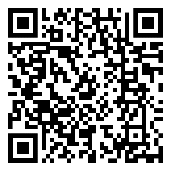 